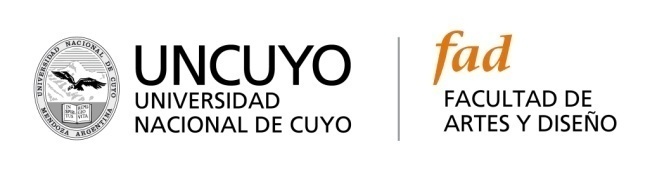 ORDENANZA N° 4/15 -CDCARRERA: Licenciatura en Artes Plásticas – Licenciatura en Cerámica ArtísticaESPACIO CURRICULAR: SEMINARIO DE LICENCIATURA ( 60 horas –cuatrimestral)TALLER DE TRABAJO FINAL ( 60 horas –cuatrimestral) CARGO/DEDICACIÓN: Horario:  Turno TardePROFESOR TITULAR  DEDICACION  SIMPLEPERFIL:Ser docente, adscriptos egresados y egresados de las de Carreras de Artes Visuales. Tener completo dominio de la asignatura. Acreditar capacidad para organizar, desarrollar y evaluar procesos de enseñanza – aprendizaje. Demostrar experiencia en Investigación en Artes Poseer  conocimientos básicos de informática.Tener disponibilidad horaria.Opción 2. Convocatoria a docentes, adscriptos egresados y egresados de la Facultad de Artes y DiseñoINSCRIPCIÓN: 26 y 29  de mayo de 2017 RECEPCIÓN ANTECEDENTES: Departamento Operativo, Carreras de Artes Visuales de 10 a 17 hs. REQUISITOS: C. V. completo o CVar. Probanzas autenticadas. Observación: no se autenticarán probanzas en la Dirección de Carreras durante los días de inscripciónFACULTAD DE ARTES Y DISEÑO, 16  de mayo de 2017